Интерактивный сервомоторРежим Просмотра (View)Попробуем проверить возможность датчика вращения измерять пройденное расстояние. Подключите мотор к NXT и выберите режим View в меню.Конструкция сервомотора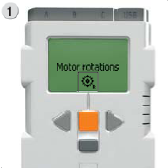 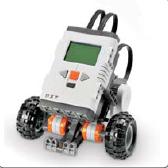 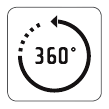 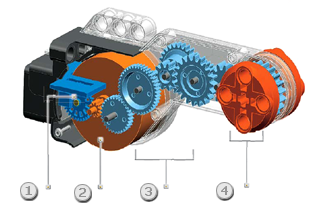 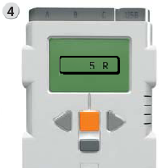 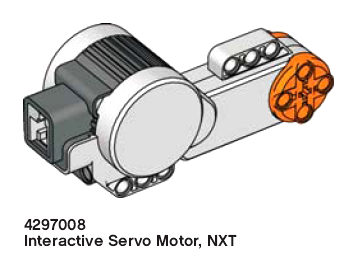 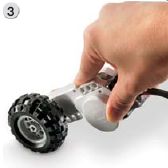 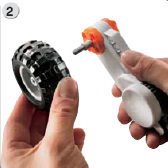 